OOO"СОМЗ"OOO"СОМЗ"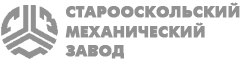 АдресБелгородская область, г. Старый Оскол, ул. Прядченко д 87 стр. 5 офис 306Белгородская область, г. Старый Оскол, ул. Прядченко д 87 стр. 5 офис 306Телефон(4725) 37-86-00 - приемная(4725) 37-86-00 - приемнаяФакс(4725) 37-86-15 - отдел продаж(4725) 37-86-15 - отдел продажE-mail:dmitriy.ziborov@slavyanka.comdmitriy.ziborov@slavyanka.comОпросный листОпросный листОпросный листОпросный листОпросный листОпросный листОпросный листОпросный листОпросный листдля подготовки технико-коммерческого предложения  для подготовки технико-коммерческого предложения  для подготовки технико-коммерческого предложения  для подготовки технико-коммерческого предложения  для подготовки технико-коммерческого предложения  для подготовки технико-коммерческого предложения  для подготовки технико-коммерческого предложения  для подготовки технико-коммерческого предложения  для подготовки технико-коммерческого предложения  для подготовки технико-коммерческого предложения  для подготовки технико-коммерческого предложения  на систему динамического взвешивания (СДВ) Чеквейер Ч-2на систему динамического взвешивания (СДВ) Чеквейер Ч-2на систему динамического взвешивания (СДВ) Чеквейер Ч-2на систему динамического взвешивания (СДВ) Чеквейер Ч-2на систему динамического взвешивания (СДВ) Чеквейер Ч-2на систему динамического взвешивания (СДВ) Чеквейер Ч-2на систему динамического взвешивания (СДВ) Чеквейер Ч-2на систему динамического взвешивания (СДВ) Чеквейер Ч-2на систему динамического взвешивания (СДВ) Чеквейер Ч-2на систему динамического взвешивания (СДВ) Чеквейер Ч-2на систему динамического взвешивания (СДВ) Чеквейер Ч-2Информация о заказчике:Контактное лицо:Контактное лицо:Организация:Организация:Телефон/факс:Телефон/факс:Информация о продукте:Название изделия:Название изделия:Название изделия:Название изделия:Вид упаковки (коробка, банка, мешок..):Вид упаковки (коробка, банка, мешок..):Вид упаковки (коробка, банка, мешок..):Вид упаковки (коробка, банка, мешок..):Упаковочный материал (картон …):Упаковочный материал (картон …):Упаковочный материал (картон …):Упаковочный материал (картон …):Открытая / закрытая:Открытая / закрытая:Открытая / закрытая:Открытая / закрытая:Длина [мм]:Длина [мм]:Длина [мм]:Длина [мм]:Ширина [мм]:Ширина [мм]:Ширина [мм]:Ширина [мм]:Высота [мм]:Высота [мм]:Высота [мм]:Высота [мм]:Вес (брутто) [г]:Вес (брутто) [г]:Вес (брутто) [г]:Вес (брутто) [г]:Требуемая Производительность [шт./мин]:Требуемая Производительность [шт./мин]:Требуемая Производительность [шт./мин]:Требуемая Производительность [шт./мин]:Требуемая точность взвешивания [г]:Требуемая точность взвешивания [г]:Требуемая точность взвешивания [г]:Требуемая точность взвешивания [г]:Информация о производственной линии:Информация о производственной линии:Информация о производственной линии:Информация о производственной линии:Информация о производственной линии:Информация о производственной линии:Наименование производственной линии:Наименование производственной линии:Наименование производственной линии:Наименование производственной линии:Производительность [т./час]Производительность [т./час]Производительность [т./час]Производительность [т./час]Производительность  [шт./мин]:Производительность  [шт./мин]:Производительность  [шт./мин]:Производительность  [шт./мин]:Скорость транспортера до СДВ  [м./мин]:Скорость транспортера до СДВ  [м./мин]:Скорость транспортера до СДВ  [м./мин]:Скорость транспортера до СДВ  [м./мин]:Скорость транспортера после СДВ  [м./мин]:Скорость транспортера после СДВ  [м./мин]:Скорость транспортера после СДВ  [м./мин]:Скорость транспортера после СДВ  [м./мин]:Диаметр валика транспортёра до СДВ [мм]:Диаметр валика транспортёра до СДВ [мм]:Диаметр валика транспортёра до СДВ [мм]:Диаметр валика транспортёра до СДВ [мм]:Диаметр валика транспортёра после СДВ [мм]:Диаметр валика транспортёра после СДВ [мм]:Диаметр валика транспортёра после СДВ [мм]:Диаметр валика транспортёра после СДВ [мм]:Расстояние между центрами продуктов [мм]:Расстояние между центрами продуктов [мм]:Расстояние между центрами продуктов [мм]:Расстояние между центрами продуктов [мм]:Высота транспортера от пола [мм]:Высота транспортера от пола [мм]:Высота транспортера от пола [мм]:Высота транспортера от пола [мм]:Свободное место под СДВ [мм]:Свободное место под СДВ [мм]:Свободное место под СДВ [мм]:Свободное место под СДВ [мм]:Движение конвейера [сл->напр, спр->нал]:Движение конвейера [сл->напр, спр->нал]:Движение конвейера [сл->напр, спр->нал]:Движение конвейера [сл->напр, спр->нал]:Нужна ли отбраковка изделия:Нужна ли отбраковка изделия:Нужна ли отбраковка изделия:Нужна ли отбраковка изделия:Отбраковка  [к оператору/ от оператора]:Отбраковка  [к оператору/ от оператора]:Отбраковка  [к оператору/ от оператора]:Отбраковка  [к оператору/ от оператора]:Окружающая среда и способ уборки линии :Окружающая среда и способ уборки линии :Окружающая среда и способ уборки линии :Окружающая среда и способ уборки линии :Дополнительные опции (Если нужно):Дополнительные опции (Если нужно):Дополнительные опции (Если нужно):Дополнительные опции (Если нужно):Дополнительные опции (Если нужно):Статистика  (шт,, вес в смену)Статистика  (шт,, вес в смену)Статистика  (шт,, вес в смену)Статистика  (шт,, вес в смену)Экстренная остановка транспортёраЭкстренная остановка транспортёраЭкстренная остановка транспортёраЭкстренная остановка транспортёраСветосигнальное устройство/звуковой сигналСветосигнальное устройство/звуковой сигналСветосигнальное устройство/звуковой сигналСветосигнальное устройство/звуковой сигналЗащитный кожух для взв. конвейераЗащитный кожух для взв. конвейераЗащитный кожух для взв. конвейераЗащитный кожух для взв. конвейераКорзина или стол для отбракованных продуктовКорзина или стол для отбракованных продуктовКорзина или стол для отбракованных продуктовКорзина или стол для отбракованных продуктовДиректор                    Директор                    Главный инженер    Главный инженер    Иженер-технолог       Иженер-технолог       Инженер-механик      Инженер-механик      